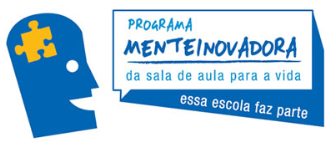 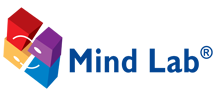 [Colégio X] prepara crianças e jovens para os desafios da vida modernaInstituição ministra programa que estimula o desenvolvimento de raciocínio e habilidades essenciais para a formação integral dos alunosCriatividade, resiliência, equilíbrio emocional, espírito de cooperação. Essas são algumas características que fazem a diferença no mercado de trabalho, assim como são essenciais no cotidiano para o exercício da cidadania e nas mais variadas relações que levamos na atualidade. Em um mundo que vê mudanças cada vez mais significativas, encontrar soluções coletivamente e respeitar o outro não é mais um diferencial – trata-se de pré-requisito para o sucesso.Tais habilidades devem ser cultivadas desde o período escolar. Essa é a conquista diária do [Colégio X], através do Programa MenteInovadora, desenvolvido pela Mind Lab. Trata-se de uma metodologia única, aplicada em parceria com mais de mil instituições brasileiras e para cerca de 2 milhões de estudantes de mais de 25 países. Integrado ao currículo escolar, o programa conta com aulas semanais aplicadas por professores mediadores especialmente habilitados, onde são trabalhadas habilidades por meio de jogos de raciocínio, métodos e estratégias para a vida.Durante as aulas, os alunos simulam situações enfrentadas no cotidiano por meio dos jogos de raciocínio e desafios especiais. E o professor faz a mediação dessa vivência através de perguntas que ajudam a organizar o pensamento, indicando possíveis caminhos, gerenciando as discussões, e promovendo reflexões e o autoconhecimento dos alunos, de maneira que eles desenvolvam suas habilidades e se tornem autônomos para encontrarem a melhor solução para situações semelhantes. Ao final de cada aula, os estudantes fazem uma transposição da experiência que tiveram nos jogos e desafios para situações do cotidiano.O pioneirismo e os resultados da metodologia já atraíram institutos e universidades renomados, como Yale (EUA), Northumbria (Inglaterra) e Iprase (Itália), que comprovaram a evolução significativa no desempenho dos alunos, tanto nas disciplinas regulares como em habilidades e competências (cognitivas, socioemocionais e éticas). Ou seja, a aplicação do MenteInovadora no [Colégio X] apoia a estruturação do raciocínio dos estudantes, auxilia no entendimento e absorção dos conteúdos de português, matemática, ciências e outras matérias, ao mesmo tempo que fortalece as relações sociais e o preparo emocional para lidar com os desafios da vida escolar e pós-escolar. Para o/a diretor/a: [inserir fala do diretor; caso não considere necessário, apague esse trecho em vermelho e finalize o texto]Para mais informações, acesse: www.menteinovadora.com.br.Sobre a Mind Lab (www.mindlab.com.br) – A Mind Lab é reconhecida mundialmente por sua abordagem inovadora voltada para o desenvolvimento de habilidades cognitivas e socioemocionais de crianças e jovens para que eles estejam preparados para enfrentar os desafios da vida moderna. Fundada em Israel em 1994, a empresa já beneficiou milhões de estudantes ao redor de 25 países com sua metodologia exclusiva que conta com três pilares: jogos de raciocínio, professor mediador e métodos metacognitivos, sempre apoiando os estudantes a transferir o aprendizado com os jogos para a vida real. No Brasil, onde hoje fica a sede da empresa, a Mind Lab é parceira de mais de mil instituições de ensino do setor público e privado e conta com cerca de 20 mil professores certificados para aplicação do Programa MenteInovadora, que é integrado ao currículo das escolas. Com a finalidade de ampliar o engajamento e impacto na formação dos jovens, a Mind Lab tem investido também no desenvolvimento de soluções complementares, tais como o portal da games educativos MindLab.NET, o aplicativo Conectados e o Missão Universitário, uma plataforma de preparação para o ENEM e para o mercado de trabalho. 